Greek Student Wins Gold Metal at the 2018 International Mathematics CompetitionThe 25th student competition IMC (International Mathematics Competition) just took place, and George Kotsovolis, a student studying at the Mathematics Department of the University of Athens, won a gold metal.The competition is one of the most prestigious competitions of mathematics and is the world’s largest mathematical contest for students.This year there were over 350 students participating in the competition.The event is organized by the University College London, and this year’s competition took place in Blagoevgrad, Bulgaria from July 22-28.The competition lasts two days where students are given 5 mathematics problems a day to solve.The International Mathematics Competition has been running since 1994 with leading US and European Universities taking part in the event.Georgios Kotsovolis’s participation expenses were taken care of by the Municipality of N. Ionia.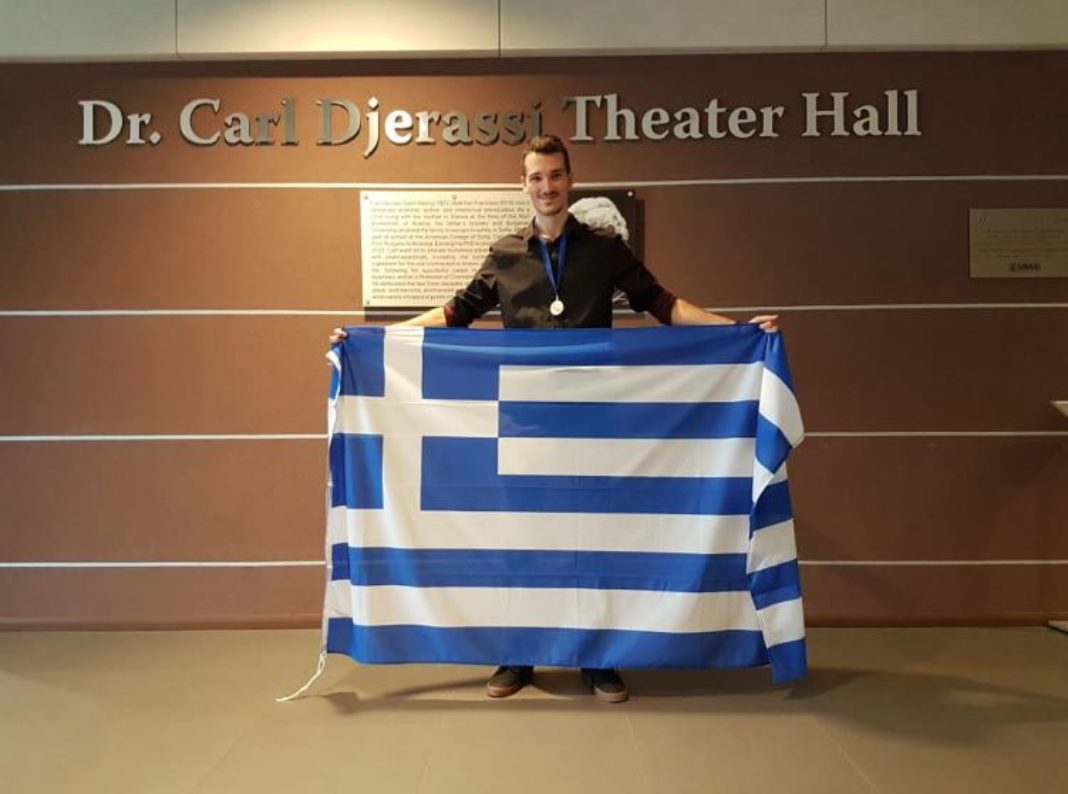 